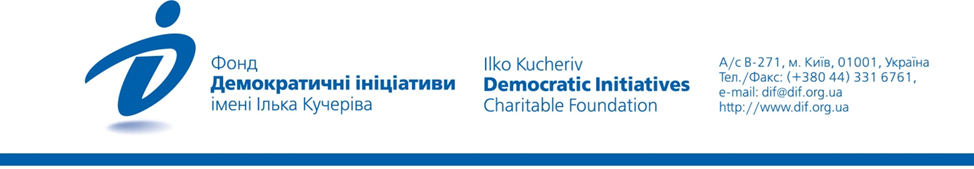 ПОЛІТИЧНИЙ КВАРТАЛЕкспертне опитування «Політичний квартал: січень-березень 2020» проведено Фондом «Демократичні ініціативи» імені Ілька Кучеріва з 26 березня по 1 квітня 2020 року. Всього опитано 58 експертів.Діяльність Президента Зеленського на посаді опитані експерти оцінюють переважно як неефективну. Відносно нейтральні оцінки стосовно своєї ефективності Президент отримав тільки у частині комунікації зі суспільством та щодо боротьби з епідемією COVID-19. Так, за п’ятибальною шкалою, ця робота оцінена на 2,6 та 2,5 бала відповідно. Найгірше у Зеленського з кадровою політикою – тут можна спостерігати майже мінімальні оцінки – 1,5 бала. Низько оцінені також спроби врегулювання конфлікту на Донбасі – 1,9 бала, ініціювання реформ – 2,0 та ведення зовнішньої політики – 2,1 бала.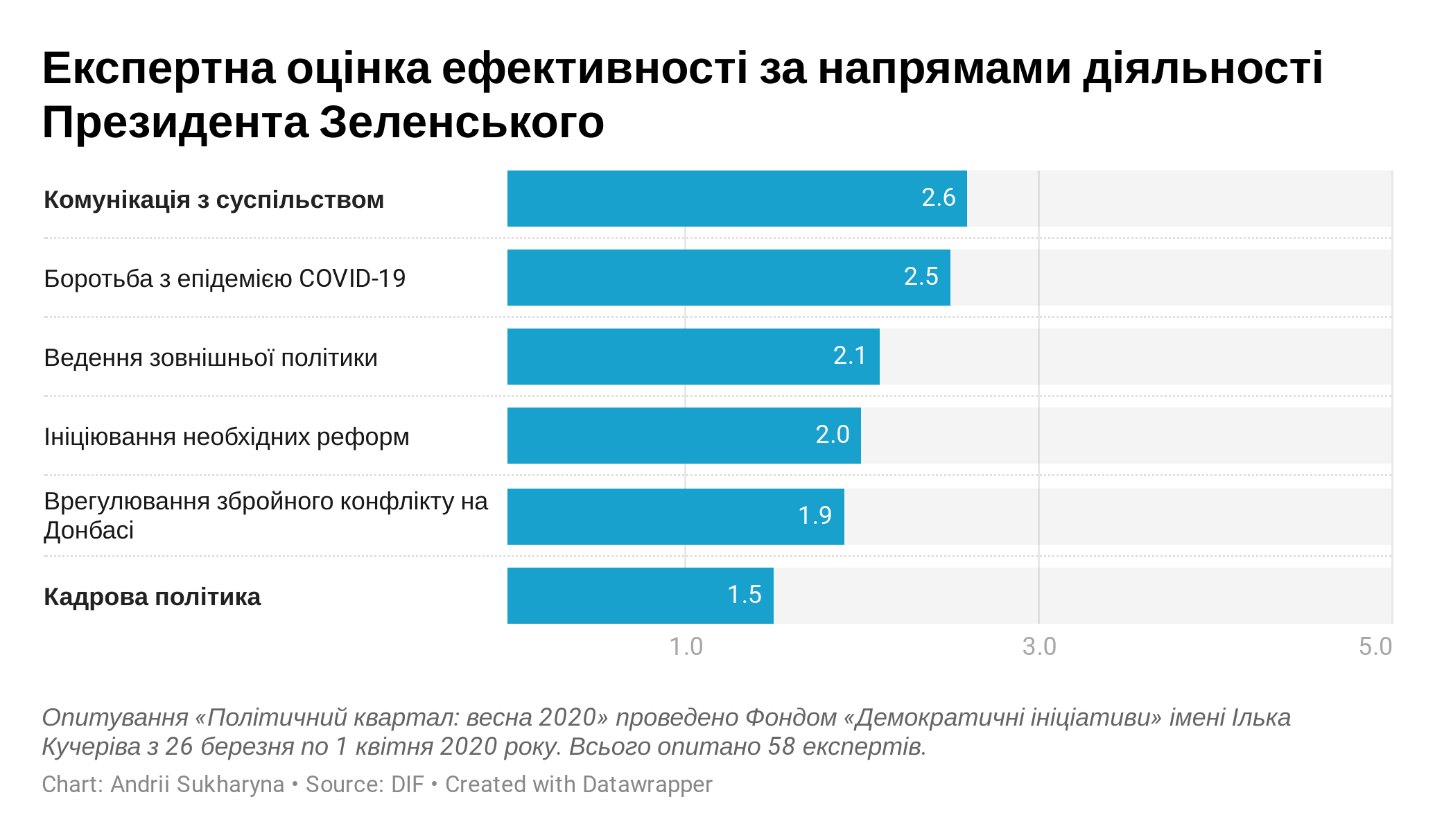 Боротьба з епідемією COVID-19Опитані експерти переважно підтримують заходи задля обмеження поширення SARS-COV-2. Так, карантин у навчальних закладах, а також закриття закладів громадського харчування і ТРЦ мають майже повну підтримку. Водночас, стосовно інших обмежень є деякі зауваження. Найбільше їх є до закриття метро і обмеження роботи громадського транспорту. Значна частина лише частково підтримує це обмеження, а більше п’ятої частини зазначає те, що обмеження потрібні, але зараз вони здійснені неправильно. Неоднозначним також є сприйняття закриття кордонів, припинення авіа- та залізничного сполучення, а також запровадження адміністративної і кримінальної відповідальності за порушення карантину. Незважаючи на те, що більшість опитаних експертів все ж підтримує або частково підтримує такі дії, частина зазначає   їх недоцільність  або неправильну реалізацію.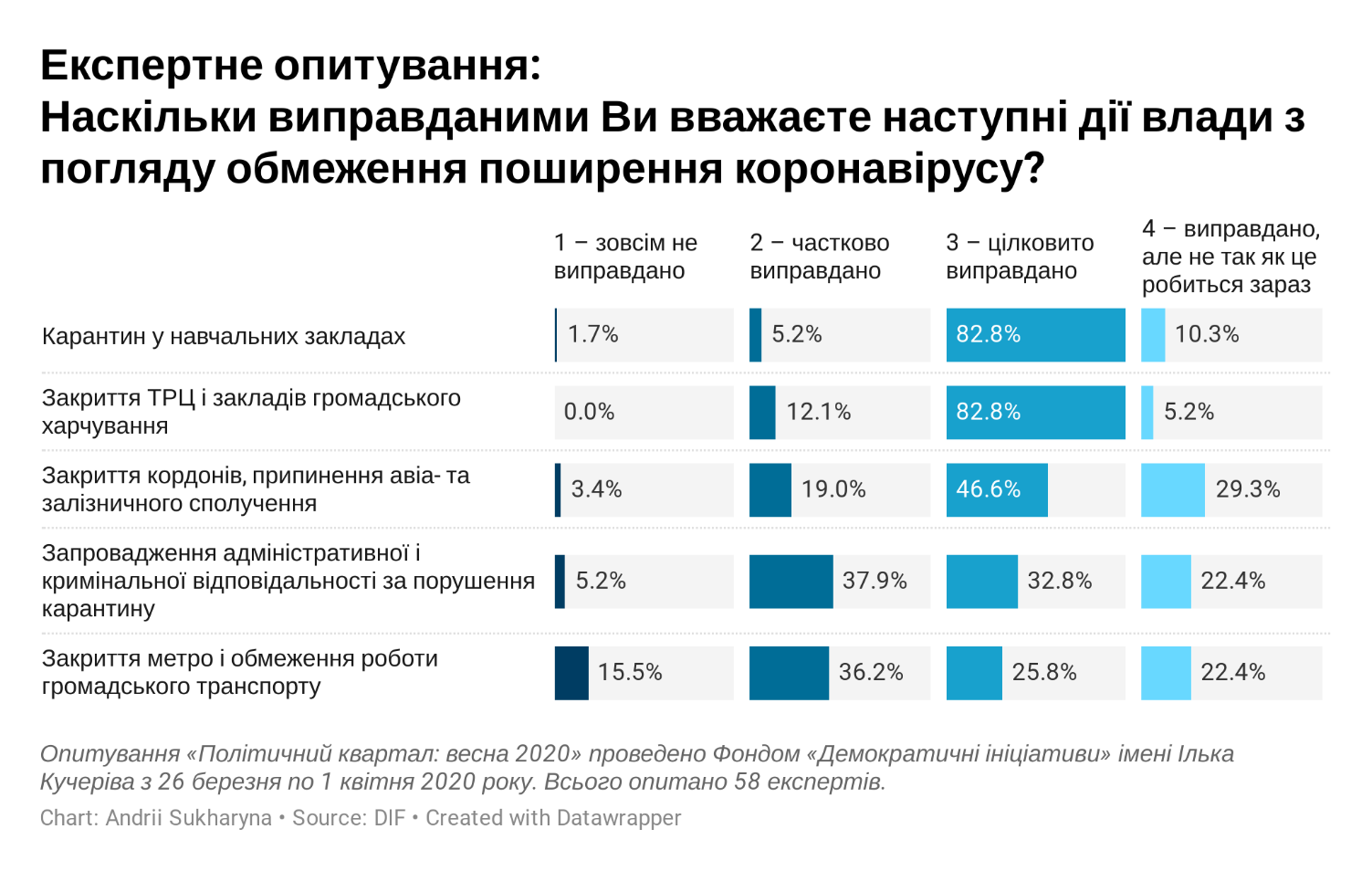 Водночас, якщо говорити про ефективність певних дій, спрямованих на протидію поширенню епідемії, то оцінки опитаних експертів переважно негативні. Відносно нейтральні оцінки можна фіксувати щодо охорони громадського порядку та забезпечення громадського спокою під час карантинних заходів; комунікації і пояснення проведених заходів населенню та евакуації українських громадян з країн, уражених епідемією. Однак і вони трохи нижчі за умовно «середній рівень». Найгірша ситуація з припиненням експорту та контрабанди необхідних захисних засобів, а також забезпеченням медичних закладів необхідними ресурсами і медикаментами. Оцінки стосовно цих двох пунктів різко негативні.Тенденції та прогнозиВпродовж найближчих трьох місяців половина опитаних експертів вважає імовірним запровадження надзвичайного стану для боротьби з епідемією – 51%. Високою є також ймовірність неплатоспроможності України та оголошення дефолту за зовнішніми зобов’язаннями, а також масових мітингів та протестів – 42%.В найближчі три місяці найімовірніше не відбудеться формування нового антикризового уряду – 35% ймовірності; малоймовірним є фактичне визнання т.з. “ДНР/ЛНР” і початок прямих переговорів з їхніми представниками – 33%. Найменші шанси опитані дають відставці Президента України – 23%.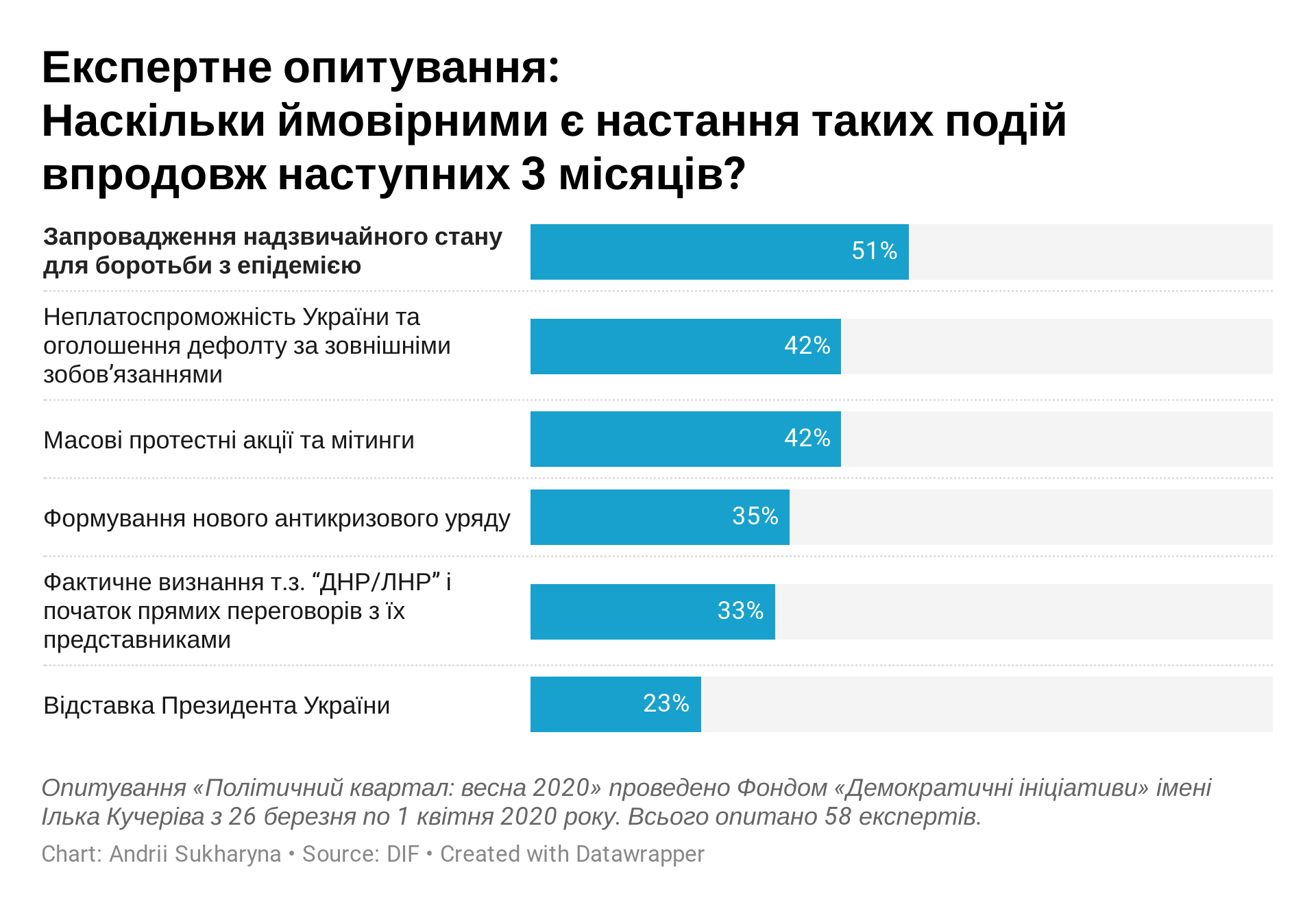 Серед оцінених подій найбільший вплив на політичну ситуацію в країні чинитимуть зовнішні фактори – пандемія коронавірусу та обмежувальні заходи Уряду з протидії поширенню захворювання, а також падіння світових фондових ринків та вартості нафти. Їхній вплив можна оцінювати між визначальним та серйозним. Водночас, внутрішньоукраїнські події також мають серйозний потенціал впливу. Призначення І. Венедіктової Генеральним прокурором та формування уряду Д. Шмигаля мають середній вплив.Всі ці події матимуть негативний вплив, вважають експерти. Найбільш однозначно негативним він є у призначенні І. Венедіктової.  Експерти в оцінці негативного характеру цього впливу навіть одностайніші, ніж в оцінці наслідків коронавірусу.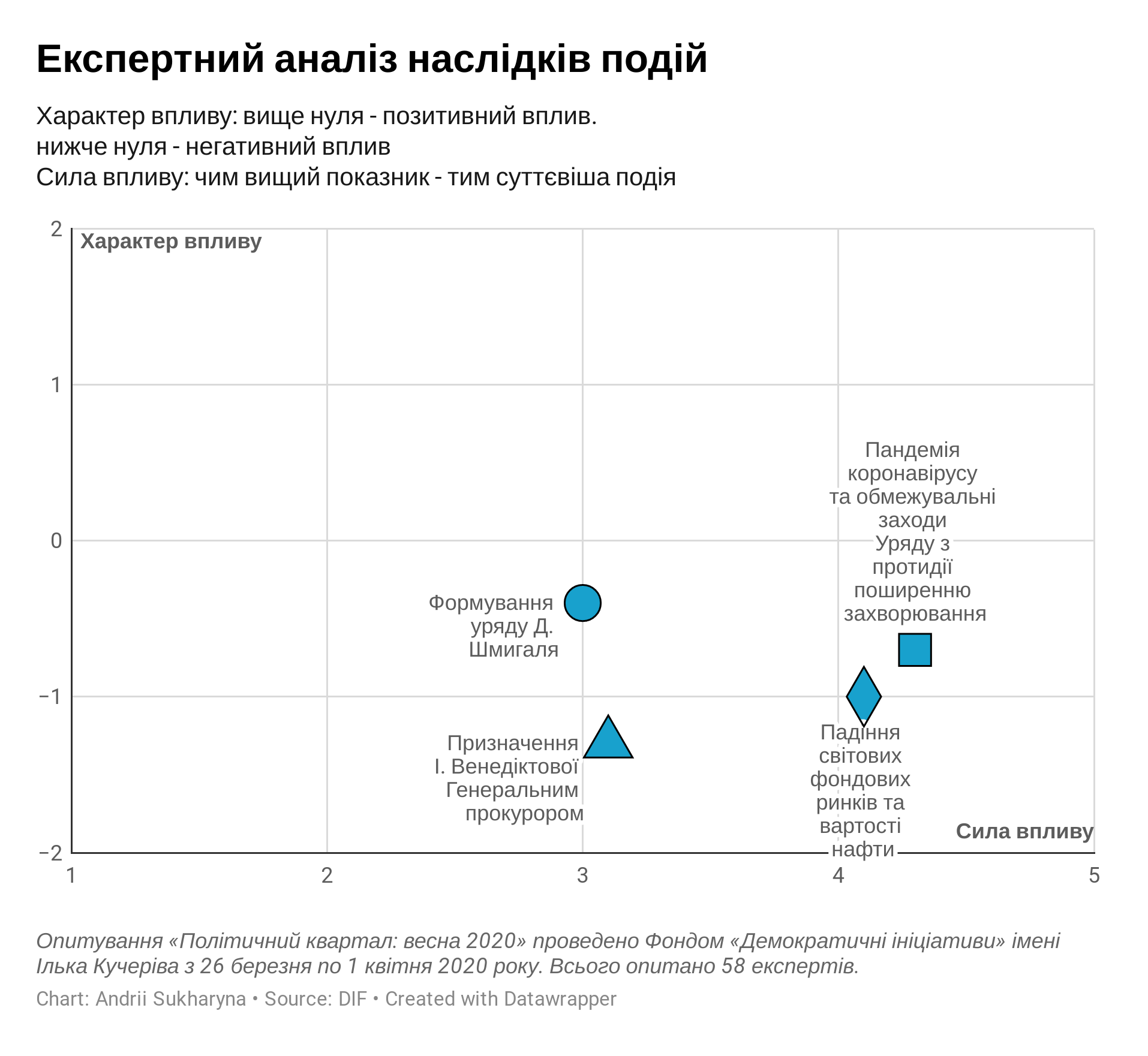 РЕЗУЛЬТАТИ ОПИТУВАННЯОцініть ефективність діяльності Президента Володимира Зеленського впродовж січня-березня 2020 року в наступних сферах:У світі триває пандемія COVID-19. Оцініть, будь ласка, наскільки виправданою є політика української влади у зв'язку з цією ситуацією.2.1. Наскільки виправданими Ви вважаєте наступні дії влади з погляду обмеження поширення коронавірусу?2.2. Оцініть, будь ласка, ефективність наступних дій влади, пов'язаних з протидією поширенню коронавірусу:ТЕНДЕНЦІЇ ТА ПРОГНОЗИ3.1. Оцініть, будь ласка, ймовірність настання наступних подій у найближчі три місяці3.2. Як Ви вважаєте, наскільки суттєвим буде вплив на політичну ситуацію в Україні таких подій впродовж найближчого року?3.3. Як Ви вважаєте, буде більше позитивного чи негативного впливу на політичну ситуацію в Україні в короткостроковій перспективі (впродовж року) таких подій?4. Реагування на епідемію коронавірусу вже зараз змушує замислитися над нестандартними політичними ходами. Нам цікаво дізнатися про ВАШЕ ставлення до таких гіпотетичних рішень:Вкажіть, будь ласка, Вашу сферу діяльностіСписок опитаних експертів:Любов АкуленкоАндрій БульвінськийАндрій СухаринаАндрій ТичинаАртем ЗахарченкоАртем ПетренкоНаталія БатраковаПетро БурковськийВалерій ПекарВікторія ВдовиченкоВіра ЯвірВіталій СизовЛілія ГонюковаРостислав ДзундзаЄвген ЗахаровЄвген МагдаЄвгенія ЛуценкоТарас ЖовтенкоІван ЖежераІгор КоліушкоІлона ДовганьОлександр КалітенкоІрина КожухарКостянтин КвуртРоман КуйбідаОксана КузяківЛіна КущГеннадій МаксакАнатолій МарциновськийОлексій МацукаМикола РябчукМихайло ГончарМихайло ЖернаковМихайло СамусьНаталя ФіліпчукОлег РибачукОлександр РєзнікОльга АйвазовськаАнна ОсипчукПавло КучерТетяна ПасоваТетяна ПечончикВіктор РибаченкоСвітлана АндрущенкоІгор СемиволосСергій ЯнішевськийВолодимир СіденкоІрина СушкоМакар ТаранМикола ХавронюкМаргарита ЧабаннаВікторія ШевченкоІван ШевчукЮлія КаздобінаЮрій ГорбаньВасиль ЯблонськийЯна ЛемешенкоВіктор Таран1 - дуже неефективно2 – 3 - посередньо4 – 5 - дуже ефективноважко відповістиЗагальна оцінка успішностіКомунікація з суспільством422257002,6Боротьба з епідемією COVID-19917229012,5Ведення зовнішньої політики1723143102,1Ініціювання необхідних реформ1526151012,0Врегулювання збройного конфлікту на Донбасі2517133001,9Кадрова політика302430011,51 – зовсім не виправдано2 – частково виправдано3 – цілковито виправдано4 – виправдано, але не так як це робиться заразважко відповістиКарантин у навчальних закладах1,75,282,810,30Закриття ТРЦ і закладів громадського харчування012,182,85,20Закриття метро і обмеження роботи громадського транспорту15,536,225,822,40Закриття кордонів, припинення авіа- та залізничного сполучення3,419,046,629,31,7Запровадження адміністративної і кримінальної відповідальності за порушення карантину5,237,932,822,41,71 - дуже неефективно2 3 - посередньо4 5 - дуже ефективноважко відповістиОцінка ефективностіОхорона громадського порядку та забезпечення громадського спокою під час карантинних заходів1132911042,9Комунікація і пояснення проведених заходів населенню4152910002,8Евакуація українських громадян з країн, уражених епідемією10121916012,7Підготовка критичної інфраструктури (транспорт, пошта, водо-, електропостачання, резервів продовольства і пального, банківська система), та служб НС для роботи в умовах епідемії521216052,5Швидкість реакції та темп реалізації необхідних заходів1216217022,4Налагодження взаємодії між урядом, місцевими держадміністраціями та місцевою владою1116215142,4Припинення експорту та контрабанди необхідних захисних засобів2020101071,8Забезпечення медичних закладів необхідними ресурсами і медикаментами 311652041,61 - точно не відбудеться2 - швидше не відбудеться3 - Ймовірність настання та ненастання однакова4 - швидше відбудеться5 - точно відбудетьсяважко відповістиЙмовірність настанняФактичне визнання т.з. “ДНР/ЛНР” і початок прямих переговорів з їх представниками8242320133%Неплатоспроможність України та оголошення дефолту за зовнішніми зобов’язаннями4182880042%Запровадження надзвичайного стану для боротьби з епідемією01331131051%Формування нового антикризового уряду8261680035%Масові протестні акції та мітинги62019111142%Відставка Президента України2420841123%1 - не матиме жодного впливу2 - незначний вплив3 - середній вплив4 - значний вплив5 - вирішальний впливважко відповістиОцінка сили впливуПризначення І. Венедіктової Генеральним прокурором591921223,1Формування уряду Д. Шмигаля2112915013,0Пандемія коронавірусу та обмежувальні заходи Уряду з протидії поширенню захворювання016272404,3Падіння світових фондових ринків та вартості нафти028321514,11 - повністю негативним2 - швидше негативним3 - негативу і позитиву буде приблизно порівну4 - швидше позитивним 5 - повністю позитивнимважко відповістиВплив +/-Призначення І. Венедіктової Генеральним прокурором24238102-1,3Формування уряду Д.Шмигаля31935100-0,4Пандемія коронавірусу та обмежувальні заходи Уряду з протидії поширенню захворювання102419401-0,7Падіння світових фондових ринків та вартості нафти13338301-1,01 – Категорично проти2 – Скоріше негативне ставлення3 – Нейтральне ставлення4 – Скоріше позитивне ставлення5 – Цілковито підтримуюважко відповістиУмовний рівень підтримкиНадання надзвичайних повноважень Президенту Володимиру Зеленському до завершення епідемії COVID-19 в Україні411520008%Формування проєвропейської коаліції національного порятунку із включенням усіх фракцій, окрім ОПЗЖ, заради поновлення програми МВФ та спільної з ЄС боротьби з епідемією.0362520479%Формування проросійської коаліції «Слуги народу» та ОПЗЖ та частини мажоритарників заради нормалізації стосунків з РФ та спільної боротьби з епідемією.50520014%Тимчасове припинення виплат за зовнішніми зобов'язаннями до подолання епідемії коронавірусу в країні20201050325%Кількість згадокЕксперт, аналітик, науковець39Журналіст13Громадський активіст12Інше 0